Приложение 3.маршрутные листы- пробный вариант "клад" (сундук с 5-ками)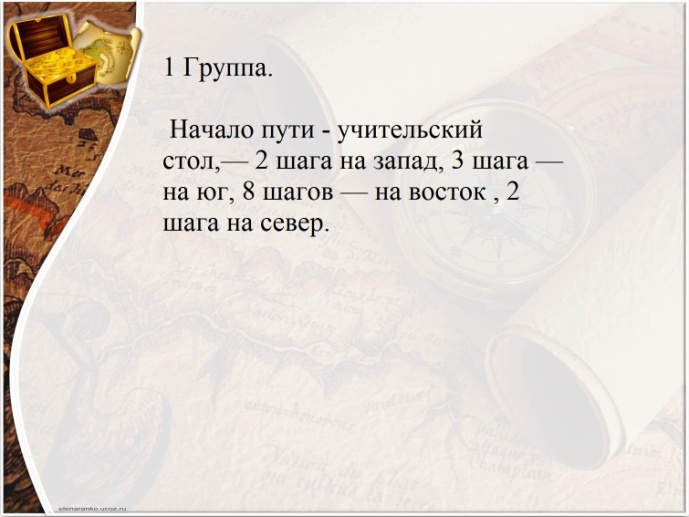 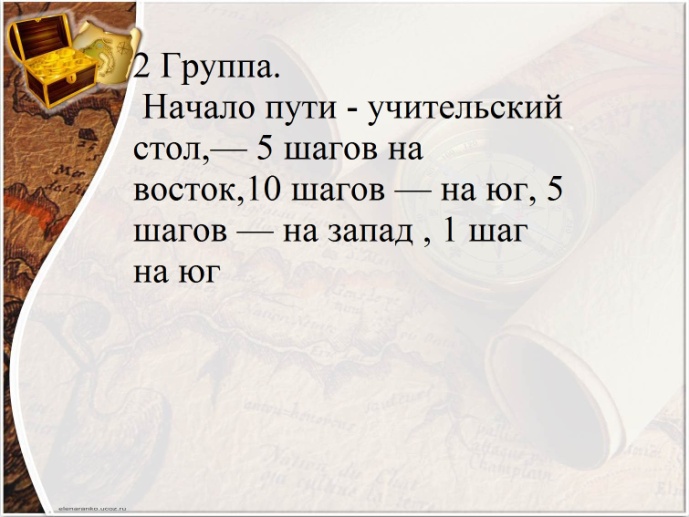 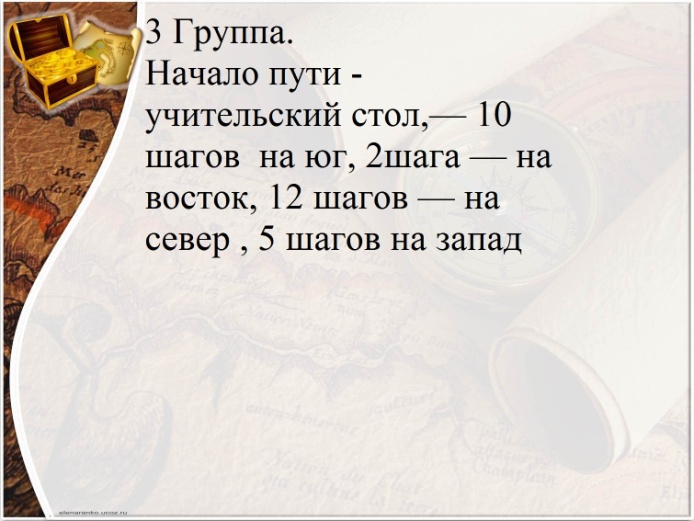 